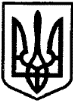 УКРАЇНАКАЛУСЬКА  МІСЬКА  РАДАП Е Р Е Л І Крішень, розглянутих на п’ятдесят шостій сесії Калуської міської ради восьмого демократичного скликання                                     30 листопада 2023 року	№№ппНазва рішенняДата№№ рішеньПро розгляд звернень громадян щодо затвердження документації із землеустрою» (додаток  1,  додаток  2)   30.11.20232698Про відмову у затвердженні технічної документації із землеустрою щодо встановлення (відновлення) меж земельної ділянки в натурі (на місцевості) гр. Романюку Д.Д., Романюку Д.Д., Романюк Н.М.» (площа 0,0199 га та площа 0,0323 га, вул. Марка Вовчка, 24, с. Голинь).«»2699Про відмову у затвердженні технічної документації із землеустрою щодо встановлення (відновлення) меж земельної ділянки в натурі (на місцевості) для ведення особистого селянського господарства у власність гр. Дзундзі О. М.» (площа 0,2660 га, с. Ріп’янка).«»2700Про присвоєння звання «Почесний громадянин Калуської міської територіальної громади»«»2701Про зміни до Програми розвитку місцевого самоврядування на 2023-2025 роки«»2702Про внесення змін до Програми підтримки функцій реєстраційної та міграційної служби в ЦНАП на 2023-2025роки«»2703Про план підготовки проектів регуляторних актів на 2024 рік «»2704Про погодження проєкту Меморандуму про економічне партнерство  та співробітництво між Запорізькою міською територіальною громадою таКалуською міською  територіальною громадою    «»2705Про внесення змін до Програми залучення інвестицій та міжнародного співробітництва Калуської міської територіальної громади на 2023-2025 роки«»2706Про звернення Калуської міської ради до Кабінету Міністрів України щодо скасування чи відтермінування постанови Кабінету Міністрів України від 05.09.2023 № 953 «Деякі питання пропуску та обліку гуманітарної допомоги в умовах воєнного стану»«»2707Про звернення Ради підприємців при виконавчому комітеті Калуської міської ради до Президента України, Прем'єр-міністра України та Голови Національного банку України щодо підтримки та сприяння в забезпеченні розвитку зовнішньоекономічних зв’язків суб’єктів господарювання України«»2708Про погодження проєктів    Меморандуму про співпрацю та Грантової угоди  з  громадською організацією «Розвиток громадянських компетентностей в Україні» «»2709Про внесення змін до цільової програми «Розвиток культури Калуської міської територіальної громади на 2023-2025 роки»«»2710Про внесення змін до цільової програми «Духовне життя Калуської міської територіальної громади на 2023-2025 роки»«»2711Про внесення змін до Програми фінансової підтримки спорту вищих досягнень та громадських спортивних організацій Калуської міської територіальної громади на період 2023-2025 роки«»2712Про внесення змін до Програми розвитку та фінансової підтримки КНП «Центральна районна лікарня Калуської міської ради Івано-Франківської області» на 2022-2024 роки«»2713Про зміни до  Програми розвитку та фінансової підтримки КНП «Стоматологічна поліклініка Калуської міської ради» на 2022-2024 рік«»2714Про внесення змін до Програми соціального захисту на 2023-2025 роки«»2715Про внесення змін до Програми надання підтримки внутрішньо переміщеним особам на 2023 рік«»2716Про нову редакцію Положення  Калуського міського центру соціальних служб  «»2717Про внесення змін до “Комплексної цільової Програми розвитку цивільного захисту на 2023-2025 роки»«»2718Про внесення змін до “Цільової програми фінансування заходів з мобілізаційної підготовки Калуської міської територіальної  громади на  2021-2025 роки»«»2719Про визначення уразливою зоною масиву поверхневих вод р. Кропивник«»2720Про внесення змін до «Програми проведення заходів територіальної оборони, формування підрозділу та штабу району територіальної оборони на 2023 рік»«»2721Про внесення змін до Програми здійснення Калуською міською радою внесків до статутних капіталів комунальних підприємств на 2023 рік«»2722Про внесення змін  до Програми капітального ремонту житлового фонду  Калуської територіальної громади на 2021-2023 роки«»2723Про  внесення змін до Програми стимулювання створення та підтримки об’єднань співвласників багатоквартирних будинків (ОСББ) в Калуській територіальній громаді на 2023- 2025  роки«»2724Про внесення змін до Програми фінансової підтримки комунального підприємства «Калуська  енергетична  Компанія»  Калуської міської ради  на 2023  рік«»2725Про збільшення статутного капіталу та затвердження нової редакції статуту КП «Калуська енергетична компанія»«»2726Про внесення змін до рішення Калуської міської ради від 29.06.2023 № 2253 «Про погодження інвестиційної програми у сфері централізованого водопостачання та водовідведення Комунальногопідприємства «Калуська енергетична Компанія» на 2024-2028 роки»«»2727Про внесення змін до Програми приватизації та управління комунальним майном на  2023-2025 роки«»2728Про внесеннязмін до Програми діяльності управління архітектури та містобудування Калуської міської ради на 2021-2025 роки«»2729Про затвердження звіту про виконання бюджету Калуської міської територіальної громади за 9 місяців 2023 року «»2730Про внесення змін до бюджету Калуської міської територіальної громади на 2023 рік  (код бюджету 0953100000)»«»2731Про приватизацію об’єктів комунальної власності Калуської міської   територіальної громади шляхом викупу м. Калуш, пр-т. Лесі Українки, 14«»2732Про приватизацію об’єкта комунальної власності Калуської міської територіальної громади шляхом проведення електронних аукціонів (м. Калуш, вул. Грушевського, 22)«»2733Про списання основних засобів, які знаходяться на балансі комунального  некомерційного підприємства «Калуський міський центр первинної медико-cанітарної допомоги Калуської міської ради «»2734Про затвердження проєкту меморандуму про взаєморозуміння між Калуською міською ради та Чеською гуманітарною організацією «Людина в біді»«»2735Про внесення змін в рішення Калуської міської ради від 27.06.2019 № 2391 «Про списання житлового фонду»«»2736Про цільове використання комунального майна за адресою: м. Калуш, вул. Б. Хмельницького, 52«»2737Про реструктуризацію заборгованості з орендної плати«»2738Про затвердження змін до детального плану території обмеженої вул. Малицької,  вул. Ринкова та вул. Олени  Пчілки в м. Калуші Івано-Франківської області.«»2739Про затвердження детального плану території орієнтовною площею 17 га, обмеженої вулицями Відоняка, С. Бандери, Бічна Паркова та Крип’якевича в м. Калуші Івано-Франківської області.«»2740Про надання дозволу  на розроблення детального плану території  для будівництва церкви на вулиці Львівська в м.Калуш Івано-Франківської області.«»2741Про відмову у наданні дозволу на розроблення  детального плану території щодо зміни цільового призначення земельної ділянки  в с. Середній Бабин  Калуського району Івано-Франківської області«»2742Про припинення договору оренди землі ТОВ «СНЄЖКА-УКРАЇНА» (площа 0,1876 га, вул. С. Стрільців, 1-Б, с. Вістова).«»2743Про доповнення переліку земельних ділянок для опрацювання можливості продажу їх )або прав на них) на земельних торгах у формі електронного аукціону та надання дозволу на розроблення документації із землеустрою  «»2744Про викуп земельних ділянок для суспільних потреб «»2745Про погодження технічної документації із землеустрою щодо встановлення меж частини земельної ділянки, на яку поширюється право сервітуту та укладення договору про встановлення земельного сервітуту на земельну ділянку, яка знаходиться на вул. Шевченка, 2-А, с. Студінка, Калуський район, Івано-Франківської області» (площа 0,0600 га).«»2746Про проведення поділу земельної ділянки комунальної власності, яка знаходиться на вул. Писарська, 36  м. Калуш, Івано-Франківської області (ТОВ «ТД-КАМО»)«»2747Про проведення поділу земельної ділянки комунальної власності площею 0,0543 га, кадастровий номер: 2610400000:29:004:0011, яка знаходиться на вул. Гонти, м. Калуш«»2748Про проведення інвентаризації земельної ділянки комунальної власності, кадастровий номер: 2622884000:02:001:0522, площею 19,9800 га, яка знаходиться за межами населеного пункту села Кропивник, Калуського району, Івано-Франківської області (сільськогосподарського призначення).«»2749Про проведення інвентаризації земельної ділянки комунальної власності, кадастровий номер: 2622885200:02:001:0133, площею 1,9767 га, яка знаходиться в с.Пійло, Калуського району, Івано-Франківської області (сільськогосподарського призначення)«»2750Про проведення інвентаризації земельної ділянки, що знаходиться на території населеного пункту села Пійло, Калуського району, Івано-Франківської області«»2751Про продаж земельної ділянки несільськогосподарського призначення ТОВ «АКВАІЗОЛ» (площа 2,8190 га, вул. Б. Хмельницького, 84-Е, м. Калуш)«»2752Про продаж земельних ділянок несільськогосподарського призначення ПП «РІО-ТРАНС» (площа 0,0240 га, вул. Б. Хмельницького, 96/1 та площа 0,3311га, вул. Б. Хмельницького, 96/2,  м. Калуш)«»2753Про продаж земельної ділянки несільськогосподарського призначення ТОВ «ХОЛОД БЕРРІ» (площа 0,8056 га, вул. Литвина, 30-Г, м. Калуш).«»2754Про продаж земельної ділянки несільськогосподарського призначення ТОВ «Ф-ТРЕНД» (площа 0,2812 га, вул. Долинська, 88-К м. Калуш)«»2755Про продаж земельної ділянки несільськогосподарського призначення гр. Романів В. І.» (площа 0,0512 га, вул. С. Стрільців, 2-А, м. Калуш)«»2756Про затвердження проектів землеустрою щодо відведення та надання земельних ділянок в оренду гр. Щупаку Р. С.» (площа 9,3377 га, площа 11,6414 га та площа 4,3561 га, житловий масив «Хотінь», м. Калуш«»2757Про затвердження технічної документації із землеустрою щодо поділу земельної ділянки та надання в оренду земельних ділянок гр. Заяць Т. П., Сергенюк М. В. та Коломиєць Н. Б.» (площа 0,1363 га, вул. Чорновола, м. Калуш)«»2758Про затвердження технічної документації із землеустрою щодо встановлення (відновлення) меж земельної ділянки в натурі (на місцевості) та надання земельної ділянки в оренду ФОП Мельник М. П. (площа 0,0545 га, вул. С. Стрільців, 25, с. Сівка-Калуська).«»2759Про затвердження проекту землеустрою щодо відведення та надання в оренду земельної ділянки ТОВ «ІВАНКОВЕЦЬКІ КОВБАСИ» (площа 0,2800га, вул. Б.Хмельницького, 88, м. Калуш)«»2760Про затвердження технічних документацій із землеустрою щодо інвентаризації земельних ділянок, які знаходяться на території Калуської міської територіальної громади (для будівництва та обслуговування об’єктів фізичної культури і спорту, с. Сівка-Калуська та с. Довге-Калуське)«»2761Про затвердження проекту землеустрою щодо відведення земельної ділянки та надання її у постійне користування КП «КАЛУСЬКИЙ МУНІЦИПАЛЬНИЙ РИНОК» КАЛУСЬКОЇ МІСЬКОЇ РАДИ ІВАНО-ФРАНКІВСЬКОЇ ОБЛАСТІ» (площа 0,0179 га, вул. Ринкова, м. Калуш)«»2762Про надання дозволу на проведення експертної грошової оцінки земельної ділянки несільськогосподарського призначення гр. Шкумбатюку І.Р.» (площа 0,1524 га, вул. Івано-Франківська, м. Калуш)«»2763Про надання дозволу на проведення експертної грошової оцінки земельної ділянки несільськогосподарського призначення гр.Сивому М.М.» (площа 0,1059 га, вул. Гірника, 1, м. Калуш).«»2764Про надання дозволу на проведення експертної грошової оцінки земельної ділянки несільськогосподарського призначення гр. Лазоришину В.Я. та Лазоришин С.В.» (площа 0,1056 га, вул. Героїв України, 3, 3-В, м. Калуш«»2765Про надання дозволу на проведення експертної грошової оцінки земельної ділянки несільськогосподарського призначення ТОВ «АКВАІЗОЛ» (площа 0,4198 га, вул. Б.Хмельницького, 84-Є, м. Калуш)«»2766Про надання дозволу на проведення експертної грошової оцінки земельної ділянки несільськогосподарського призначення ТОВ «ХІМЗАВОД КАЛУШ» (площа 23,8684 га, вул. Промислова, м. Калуш).«»2767Про надання в оренду земельної ділянки ТОВ «КДК+» (площа 1,8474 га, вул. Промислова, 13, м. Калуш)«»2768Про припинення договорів оренди землі та надання в оренду земельних ділянок ТОВ «КАЛУШ-ТРАНС» (площа 0,0175 га, вул. Б.Хмельницького, 84, приміщення 3, м. Калуш та площа 0,0150 га, вул. Б.Хмельницького, 84, приміщення 4, м. Калуш)«»2769Про надання дозволу на розроблення проекту землеустрою щодо відведення земельної ділянки, яка знаходиться на вул. Героїв України, 9-А, м. Калуш, Івано-Франківської області (площа 1,5000 га)«»2770Про надання в постійне користування земельної ділянки та укладення договору про встановлення земельного сервітуту на земельну ділянку ДИТЯЧО-ЮНАЦЬКІЙ СПОРТИВНІЙ ШКОЛІ КАЛУСЬКОЇ МІСЬКОЇ РАДИ» (площа 0,2123 га, вул. Рубчака, м. Калуш)«»2771Про надання дозволу на виготовлення технічної документації із землеустрою щодо поділу земельної ділянки ТОВ «ГЛОБУС ІСТЕЙТ» (площа 0,2834 га, вул. Б.Хмельницького, 73-В, м. Калуш«»2772Про надання в оренду земельної ділянки ФОП Шевчук М. В. та ФОП Микиті М. М.» (площа 0,5404 га, вул. Козоріса, 44-А, м. Калуш)«»2773Про надання дозволу на розроблення проекту землеустрою щодо відведення земельної ділянки в оренду для городництва гр. Бегуну М. А.» (площа 0,0562га, вул. Грушевського, 92, м. Калуш).«»2774Про надання дозволу на розроблення проекту землеустрою щодо відведення земельної ділянки для ведення садівництва в оренду гр. Кульку С. І.» (площа 0,0600 га, с/т «Хімік», сад № 9, ділянка № 97-А, м. Калуш)«»2775Про внесення змін в рішення міської ради від 28.09.2023 № 2553 стосовно ФОП Будзан Л. Б.» (площа 6,3360 га, за межами с. Середній Бабин, вул. Войнилівська, 1, ставка 3,5% від НГОЗ).«»2776Про відмову у затвердженні проекту землеустрою щодо відведення земельної ділянки, цільове призначення якої змінюється гр. Довжанській О. І.» (площа 0,1078 га, вул. Івано-Франківська, 44, м. Калуш)«»2777Про відмову у затвердженні проекту землеустрою щодо відведення та надання земельної ділянки в оренду для ведення городництва гр. Хемичу Д. М.  (площа 0,0352 га, вул. Височанка, м Калуш)«»2778Про відмову у наданні дозволу на розроблення проекту землеустрою щодо відведення земельної ділянки в постійне користування РЕЛІГІЙНІЙ ГРОМАДІ (ПАРАФІЯ) СВЯТОГО АРХИСТРАТИГА МИХАЇЛА УКРАЇНСЬКОЇ ГРЕКО-КАТОЛИЦЬКОЇ ЦЕРКВИ МІСТА КАЛУША ІВАНО-ФРАНКІВСЬКОЇ ОБЛАСТІ» (орієнтовна площа 0,0277 га, м-н Шептицького, м. Калуш)«»2779